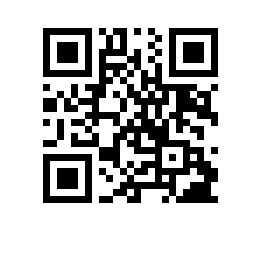 Приказ от 18.10.2021 № 8.2.6.2-10/181021-4Об отзыве доверенностей В связи с переводом на другую работу декана социально-гуманитарного факультета НИУ ВШЭ - Пермь Гагариной Динары Амировны (приказ (распоряжение) о переводе работника на другую работу от 01.10.2021 № 8.2.6.4-02/011021-02)ПРИКАЗЫВАЮ:Отозвать с 01.10.2021:доверенность от 27.04.2019 № 8.2.6.9-2704-01, выданную на имя декана социально-гуманитарного факультета НИУ ВШЭ - Пермь Гагариной Динары Амировны;доверенность от 14.11.2019 № 8.2.6.10-07/1411-02, выданную на имя декана социально-гуманитарного факультета НИУ ВШЭ - Пермь Гагариной Динары Амировны;Контроль исполнения приказа оставляю за собой.Директор									Г.Е. Володина